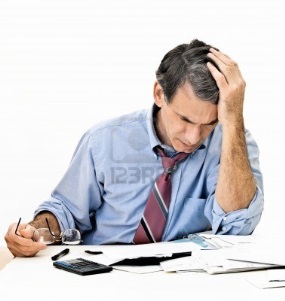 Put these sentences in the correct order. 1. this / man / Right / now / stressed / about / bills. / his / feels_____________________________________________________________________________2. doesn’t / enough / pay / bills. / He / have / to / his / money_____________________________________________________________________________3. spent / too / much / Unfortunately, / on / last / gifts / month. / he / money _____________________________________________________________________________4. cash. / didn’t / He / use  _______________________________________________________5. purchases / Instead, / charged / a lot of / he / credit / his / card. / to_____________________________________________________________________________6. careful / He / money. / wasn’t / with / his /very_____________________________________________________________________________7. Now / debt. / in / he’s / of / a lot ________________________________________________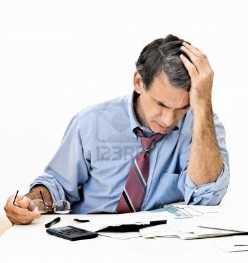 Put these sentences in the correct order.1. this / man / Right / now / stressed / about / bills. / his / feels_____________________________________________________________________________2. doesn’t / enough / pay / bills. / He / have / to / his / money_____________________________________________________________________________3. spent / too / much / Unfortunately, / on / last / gifts / month. / he / money _____________________________________________________________________________4. cash. / didn’t / He / use  _______________________________________________________5. purchases / Instead, / charged / a lot of / he / credit / his / card. / to_____________________________________________________________________________6. careful / He / money. / wasn’t / with / his / very_____________________________________________________________________________7. Now / debt. / in / he’s / of / a lot ________________________________________________